Survival Kit for Life after Ballylifford PSA RubberBecause it’s ok to make mistakes and they can always be fixedAn elastic bandBe flexible, things may not always go the way you want.A balloonTo remind you to aim high.SmartiesTo remind you how smart you are.A starAlways try your best and keep smiling.A markerNever lose your creativity and leave a good mark wherever you go.Post it notesRemember to be organised.ButtonsSay nothing if it will hurt and upset.A paperclipTo help you hold it together when things get tough.Love Hearts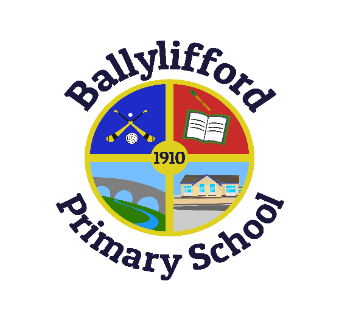 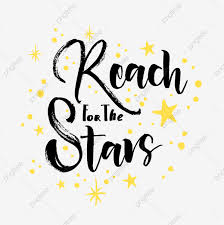 You are loved and you are very SPECIAL! 